Wednesday July 16, 2014Arrival at Wingate by Wyndham  POC: Tammy Berry 300 Arena Rd, Sulphur Louisiana 70665 Phone: (337) 527-5151 Fax (337) 527-1414Host Regional Greeting  6:00-9:00 pm: Ryan’s 4051 Ryan St, Lake Charles · (337) 477-2107Thursday July 17, 2014Events held at Hotel Breakfast with EOM Presiding Bishop Dunbar & EOM 1st Administrative Asst., Bishop Smith: 6-9 am Women Workshop: 9-9:50amBreak: 9:50-10am Men Workshop: 10-10:45amBreak: 10:45-11am Youth Leader Workshop: 11-12 noonEvent held at Knights of Columbus Hall 260 Kenneth St DeQuincy, LA 70633  EOM Opening Service: 6:30 pmFriday July 18, 2014EOM Annual Board Meeting (written invitation only): 9am-12noon (at Hotel)Events held at Knights of Columbus Hall:EOM Official and Guest Photo Session: 2-3pm(Note: For Officials - Clergy Attire or Black and White)EOM Official Day Service: 3pmOfficial Dinner (immediately after service)Saturday July 19, 2014Events held at Knights of Columbus Hall:Your Health/Children & Youth Classes: 10-10:50amBreak: 10:50-11am Your Finances/Children & Youth Classes: 11am-12noon Lunch: 12noon-1pm Dynamics of Church Members/Youth & Children Classes: 1-1:50pmBreak: 1:50-2pm Evangelism/Youth & Children Classes: 2-3pm Events held at Oak Street Recreation CenterYouth Program: 3:30-4:30pm Fellowship Fish Fry: 4:30--9pmSunday July 20, 2014Events held at Knights of Columbus Hall:EOM Closing Worship Service: 10am EOM's Presiding Bishop Annual MessageFellowship Dinner (immediately after services)Monday July 21, 2014Checkout and Departure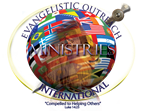 Evangelistic Outreach Ministries International 4th Annual Conference Calendar of Events